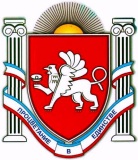 РЕСПУБЛИКА КРЫМАДМИНИСТРАЦИЯ ДЖАНКОЙСКОГО РАЙОНА АДМIНIСТРАЦIЯ ДЖАНКОЙСЬКОГО РАЙОНУ РЕСПУБЛІКИ КРИМКЪЫРЫМ ДЖУМХУРИЕТИ ДЖАНКОЙ БОЛЮГИНИНЪ ИДАРЕСИП О С Т А Н О В Л Е Н И Еот  08 декабря 2014 года   №__3___ г. ДжанкойОб утверждении Положения обуправлении образования, молодежии спорта	На основании статьи 41 Федерального закона от 06.10.2003 № 131-ФЗ «Об общих принципах организации местного самоуправления в Российской Федерации», статьи 1 Федерального закона от 12.01.1996 № 7-ФЗ                                «О некоммерческих организациях», Закона Республики Крым от 16.09.2014                  № 54-ЗРК «Об основах местного самоуправления в Республики Крым», Закона Республики Крым от 16.09.2014 № 76-ЗРК «О муниципальной службе в Республике Крым», статьи 44 Устава муниципального образования Джанкойский районный совет, в соответствии с Федеральным законом от 29.12.2012 № 273-ФЗ «Об образовании в Российской Федерации», с целью организации предоставления общедоступного и бесплатного дошкольного, начального общего, основного общего, среднего общества образования по основным общеобразовательным программам в муниципальных образовательных организациях (за исключением полномочий по финансовому обеспечению реализации основных общеобразовательных программ в соответствии с федеральными государственными образовательными стандартами), организации предоставления дополнительного образования детей в муниципальных образовательных организациях (за исключением дополнительного образования детей, финансовое обеспечение которого осуществляется органами государственной власти субъекта Российской Федерации), создания условий для осуществления присмотра и ухода за детьми, содержания детей в муниципальных образовательных учреждениях, решения вопросов местного значения в области образования, молодежной политики и спорта администрации Джанкойского района п о с т а н о в л я е т:1. Утвердить Положение об управлении образования, молодежи и спорта администрации Джанкойского района (прилагается).2. Утвердить сеть подведомственных образовательных учреждений управления образования, молодежи и спорта (прилагается).3. Делегировать управлению образования, молодежи и спорта Джанкойского района полномочия:3.1. По утверждению и внесению изменений в Уставы подведомственных учреждений.3.2. Назначению на должность и освобождению от должности руководителей подведомственных учреждений по согласованию с Главой администрации Джанкойского района.4. Контроль за выполнением постановления возложить на заместителя главы администрации Джанкойского района, курирующего вопросы образования, молодежи и спорта.Глава администрацииДжанкойского района                                                                           А.И. БочаровПоложениеоб управлении образования, молодежи и спортаадминистрации Джанкойской района Республики Крым          Настоящее Положение об управлении образования, молодежи и спорта администрации Джанкойской района Республики Крым в соответствии с Федеральным конституционным законом от 21 марта 2014 года  № 6-ФКЗ «О принятии в Российскую Федерацию Республики Крым и образовании в составе Российской Федерации новых субъектов – Республики Крым и города федерального значения Севастополя», Федеральным законом от 06 октября 2003 года № 131-ФЗ «Об общих принципах организации местного самоуправления в Российской Федерации», Гражданским кодексом Российской Федерации, Федеральным законом от 30 ноября 1994 года N 52-ФЗ "О введении в действие части первой Гражданского кодекса Российской Федерации",  Федеральным законом от 12 января 1996 года № 7-ФЗ "О некоммерческих организациях", Федеральным Законом от 29 декабря 2012 года № 273-ФЗ «Об образовании в Российской Федерации», Федеральным законом от 5 мая . N 84-ФЗ "Об особенностях правового регулирования отношений в сфере образования в связи с принятием в Российскую Федерацию Республики Крым и образованием в составе Российской Федерации новых субъектов - Республики Крым и города федерального значения Севастополя и о внесении изменений в Федеральный закон "Об образовании в Российской Федерации", Федеральным законом от                             08 августа 2001 года № 129-ФЗ "О государственной регистрации юридических лиц и индивидуальных предпринимателей", Законом Республики Крым от 21 августа 2014 года № 54-ЗРК «Об основах местного самоуправления в Республике Крым», Законом Республики Крым от 16 сентября 2014 года № 76-ЗРК «О муниципальной службе в Республике Крым», Уставом муниципального образования Джанкойский район в  Республике Крым и определяет основные цели и задачи деятельности, права и обязанности управления образования, молодежи и спорта администрации Джанкойского  района Республики Крым. Общие положения1.1. Управление образования, молодежи и спорта администрации Джанкойского района Республики Крым (далее - Управление) является структурным подразделением администрации Джанкойского района Республики Крым (далее по тексту - администрация района), осуществляющим деятельность по решению вопросов местного значения в области образования, молодежи и спорта.1.2. Учредителем управления образования является администрация Джанкойского района Республики Крым.1.3. Управление подотчетно в своей деятельности главе администрации Джанкойского района,  а по вопросам, отнесенным к ведению органов
исполнительной власти Республики Крым, осуществляющих управление в сфере образования, молодежи и спорта, Министерству образования, науки и молодежи Республики Крым, Министерству спорта Республики Крым, координирует деятельность Управления заместитель главы администрации Джанкойского района.1.4. Управление в своей деятельности руководствуется Конституцией Российской Федерации и Республики Крым, федеральными законами, указами Президента Российской Федерации, постановлениями Правительства Российской  Федерации, Министерств, ведомств и иных государственных органов исполнительной власти Российской Федерации и Республики Крым,  законами, нормативными  правовыми актами Республики Крым, Уставом администрации Джанкойского района, постановлениями и распоряжениями администрации Джанкойского района и настоящим Положением.1.5.Управление имеет статус юридического лица, обладает всеми его правами, имеет в оперативном управлении обособленное имущество, может от своего имени приобретать, осуществлять имущественные и личные неимущественные права, нести обязанности, выступать истцом и ответчиком в суде, осуществлять иные права в соответствии с действующим законодательством.Управление несет отвественность за сохранность основных фондов, имущества, материальных ценностей и иных активов, переданных ему в оперативное управление.1.6.Управлению подведомственны все муниципальные образовательные учреждения, зарегистрированные на территории Джанкойского района, реализующие основные общеобразовательные программы, адаптированные основные общеобразовательные программы, адаптированные образовательные программы и дополнительные общеобразовательные программы. Управление сотрудничает с образовательными учреждениями исходя из принципа их самостоятельности, оставляя за собой право на получение оперативной и долгосрочной информации и ведомственной статистики.1.7. Управлению подчинены службы, обеспечивающие финансовую и хозяйственную деятельность, учебно-методическое вопровождение подведомственных учреждений: централизованная бухгалтерия, централизованная хозяйственная группа, районный учебно-методический центр.1.8. Структура Управления и штатная численность утверждается постановлением администрации Джанкойского района.1.9. Финансовое обеспечение деятельности Управления  осуществляется за счет средств бюджета Джанкойского района в пределах ассигнований, утвержденных бюджетной сметой, на соответствующий финансовый  год.1.10. Управление имеет самостоятельный баланс, счета в органах казначейства, банках Российской Федерации, открытые в соответствии с действующим законодательством, печать, штампы, бланки со своим наименованием;1.11. Официальное наименование - Управление образования, молодежи и спорта администрации Джанкойского района Республики Крым; сокращенное наименование  - Управление образования, молодежи и спорта.Юридический адрес: 296100, Российская Федерация, Республика Крым, г.Джанкой, ул.Ленина, 6.Местонахождение (фактический адрес) Учреждения: 296100, Российская Федерация, Республика Крым, г.Джанкой, ул.Интернациональная, 62.II. Задачи деятельности Управления2.1. На Управление возлагается решение следующих задач:1) организация предоставления общедоступного и бесплатного дошкольного, начального общего, основного общего, среднего общего образования по основным общеобразовательным программам, адаптированным основным общеобразовательным программам и адаптированным образовательным программам в муниципальных образовательных организациях (за исключением полномочий по финансовому обеспечению реализации основных общеобразовательных программ в соответствии с федеральными государственными образовательными стандартами); 2) организация предоставления дополнительного образования детей в муниципальных образовательных организациях (за исключением дополнительного образования детей, финансовое обеспечение которого осуществляется органами государственной власти субъекта Российской Федерации);3) создание условий для осуществления присмотра и ухода за детьми, содержания детей в муниципальных образовательных учреждениях;4) создание, реорганизация, ликвидация муниципальных образовательных учреждений (за исключением создания органами местного самоуправления муниципальных районов муниципальных образовательных организаций высшего образования), осуществление функций и полномочий учредителя муниципальных образовательных учреждений; 5) обеспечение содержания зданий и сооружений подведомственных образовательных учреждений, обустройство прилегающих к ним территорий, участие в обеспечении противопожарной безопасности;организация работы в подведомственных образовательных учреждениях по предотвращению террористических актов и обеспечения безопасности в пределах своей компетенции;проведение мероприятий связанных с исполнением  работниками и обучающимися подведомственных учреждений воинской обязанности и призывом на военную службу;организация и осуществление мероприятий   по гражданской обороне и защите от чрезвычайных ситуаций в подведомственных учреждениях в пределах своей компетенции;6) учет детей, подлежащих обучению по образовательным программам дошкольного, начального общего, основного общего и среднего общего образования, закрепление муниципальных образовательных организаций за конкретными территориями Джанкойского района;7) обеспечение эффективного функционирования и развития системы образования на подведомственной территории, участие в пределах полномочий в разработке и реализации программ в сфере образования;8) организация  предоставления  психолого-педагогической, медицинской и социальной помощи обучающимся, испытывающими трудности в освоении основных общеобразовательных программ, развитии и социальной адаптации психологами, педагогами-психологами организаций, осуществляющих образовательную деятельность;9) создание образовательный среды, обеспечивающей доступность качественного образования, социальную интеграцию, сохранение и укрепление здоровья детей с ограниченными возможностями здоровья, детей с инвалидностью и тяжелыми формами хронических соматических заболеваний с учетом особенностей их психофизического развития; 10) организация  питания обучающихся в образовательных организациях в случаях и в порядке, которые установлены федеральными законами, указами Президента Российской Федерации, постановлениями Правительства Российской  Федерации, Министерств, ведомств и иных государственных органов исполнительной власти Российской Федерации и Республики Крым,  законами, нормативными  правовыми актами Республики Крым, Уставом администрации Джанкойского района, постановлениями и распоряжениями администрации Джанкойского района11) организация бесплатной перевозки обучающихся подведомственных образовательных учреждений  до образовательных учреждений и обратно;  12) обеспечение учебниками и учебными пособиями, а также учебно-методическими материалами, средствами обучения и воспитания организаций, осуществляющих образовательную деятельность по основным образовательным программам, в пределах федеральных государственных образовательных стандартов; 13) обеспечение открытости и доступности информации о системе образования;14) формирование эффективной сети образовательных учреждений на территории района; 15) осуществление контроля за деятельностью подведомственных  образовательных учреждений в рамках своих полномочий; 16) создание условий для патриотического и духовно-нравственного воспитания молодежи, реализации ее творческого потенциала;17) поддержка деятельности молодежных и детских общественных объединений, общественных организаций физкультурно-спортивного направления;18) организация оздоровления и отдыха детей;19) содействие в  организации временного трудоустройства несовершеннолетних в возрасте от 14 до 18 лет в свободное от учебы время;20) обеспечение выполнения программ и мероприятий по обеспечению развития физической культуры и спорта;21) содействие развитию видов спорта, признанных в Российской Федерации, а так же олимпийского, параолимпийского и дефлимпийского движения;22) обеспечение подготовки и проведения учебно-тренировочных сборов спортсменов;23) организация и проведение физкультурно-спортивных мероприятий среди широких слоев населения, привлечение их к занятиям физической культурой и спортом, обеспечивает пропаганду здорового способа жизни.III. Функции Управления3.1. Управление в соответствии с возложенными на него задачами осуществляет следующие функции:1) осуществляет функции  и полномочия учредителя в отношении муниципальных образовательных учреждений, делегированные в соответствии с муниципальными правовыми актами, а так же общее руководство, координацию и изучение деятельности подведомственных образовательных учреждений в соответствии со своей компетенцией;2) утверждает Уставы подведомственных муниципальных образовательных учреждений, вносит в них изменения;  3) назначает на должность и освобождает от должности руководителей муниципальных подведомственных образовательных учреждений в соответствии с Трудовым кодексом Российской Федерации (по контракту), по согласованию с главой адмиинстрации Джанкойского района; 4) участвует в разработке муниципальных программ в сфере своей деятельности, участвует в пределах своей компетенции в разработке программ социально-экономического развития Джанкойского района;5) обеспечивает реализацию подведомственными образовательными учреждениями муниципальных и ведомственных целевых программ в сфере образования, молодежи и спорта;6) разрабатывает проекты муниципальных правовых актов в сфере образования, молодежи и спорта;7) осуществляет в установленном порядке сбор, обработку, анализ, представление информации и отчетности в сфере образования, молодежи и спорта обеспечивает ее достоверность;8) организует мониторинг муниципальной системы образования, молодежи и спорта, готовит информационно-аналитические материалы о состоянии и развитии системы образования, молодежи и спорта;9) прогнозирует развитие системы образования, молодежи и спорта на территории Джанкойского района, планирует развитие и (или) изменение сети муниципальных образовательных учреждений и образовательных услуг, оказываемых муниципальными образовательными учреждениями;   10) организует работу по оценке последствий реорганизации или ликвидации муниципальных образовательных учреждений и дает заключение о возможности (невозможности) реорганизации или ликвидации муниципального образовательного учреждения;11) осуществляет подготовку проектов правовых актов о создании, реорганизации, ликвидации муниципальных образовательных учреждений; 12) организует работу по подготовке к лицензированию образовательной деятельности подведомственных  муниципальных образовательных учреждений;13)  организует в пределах своих полномочий информационное обеспечение подведомственных образовательных учреждений;14) координирует деятельность подведомственных муниципальных образовательных учреждений с целью создания и развития единого информационного пространства по обеспечению открытости, общедоступности и полноты информации о ведущейся ими образовательной деятельности для потребителей образовательных услуг, в том числе посредством размещения их в информационно-телекоммуникационных сетях в соответствии с требованиями законодательства;15) осуществляет бюджетные полномочия главного распорядителя бюджетных средств;16)  является получателем бюджетных средств, составляет и исполняет бюджетную смету, принимает и (или) исполняет в пределах доведенных лимитов бюджетных обязательств и (или) бюджетных ассигнований бюджетные обязательства, обеспечивает результативность, целевой характер использования предусмотренных ему бюджетных ассигнований;17) осуществляет иные бюджетные полномочия, установленные Бюджетным кодексом Российской Федерации и принимаемыми в соответствии с ним нормативными правовыми актами (муниципальными правовыми актами), регулирующими бюджетные правоотношения;18) координирует деятельность по обеспечению содержания зданий и сооружений подведомственных образовательных учреждений, выполнению их текущего и капитального ремонтов, обустройству прилегающих территорий, осуществляет контроль по организации  подготовки подведомственных образовательных учреждений к новому учебному году;участвует в формировании и реализации адресных целевых программ капитального ремонта, реконструкции и текущего ремонта зданий подведомственных образовательных  учреждений;осуществляет функции заказчика с ведением технического надзора за техническим состоянием, эксплуатацией, ремонтом зданий, сооружений и инженерных сетей подведомственных  образовательных учреждений;организует подвоз обучающихся к месту обучения и обратно; 19) осуществляет учет и анализ несчастных случаев, произошедших с обучающимися в период осуществления образовательного процесса;20) оказывает подведомственным образовательным учреждениям организационную, информационную и методическую помощь в целях осуществления государственной и местной политики в области образования, молодежи и спорта, в том числе в части повышения квалификации педагогических и руководящих работников вышеуказанных образовательных учреждений, других работников, осуществляющих деятельность в системе образования, молодежи и спорта;21) организует проведение педагогических конференций, фестивалей, совещаний, выставок, конкурсов, спортивных и других мероприятий в сфере образования, молодежи и спорта;22) организует и проводит олимпиады и иные интеллектуальные и (или) творческие конкурсы, физкультурные и спортивные мероприятия, направленные на выявление и развитие у обучающихся интеллектуальных и творческих способностей, способностей к занятиям физической культурой и спортом, интереса к научной (научно-исследовательской) деятельности, творческой деятельности, физкультурно-спортивной деятельности, на пропаганду научных знаний, творческих и спортивных достижений; организует участие победителей в региональных и российских мероприятиях;23) оказывает содействие лицам, которые проявили выдающиеся способности и показали высокий уровень интеллектуального развития и творческих способностей в определенной сфере учебной и научно-исследовательской деятельности, в научно-техническом и художественном творчестве, в физической культуре и спорте;24) осуществляет учет детей, подлежащих обучению по образовательным программам дошкольного, начального общего, основного общего и среднего общего образования;25) ведет учет детей, имеющих право на получение общего образования каждого уровня и проживающих на территории Джанкойского района, и форм получения образования, определенных родителями (законными представителями) детей;26) дает согласие (разрешение) на основании заявления родителей (законных представителей) на прием в муниципальное общеобразовательное учреждение детей, не достигших возраста шести лет шести месяцев или в более позднем возрасте;27) осуществляет формирование единой базы данных детей дошкольного возраста, нуждающихся в предоставлении мест в подведомственных образовательных учреждениях;28) оказывает содействие совершенстванию воспитательной работы в подведомственных образовательных учреждениях, в пределах своей компетенции осуществляет мероприятия по профилактике беспризорности,  правонарушений несовершеннолетних, защите их прав;29) создает специальные образовательные условия для получения без дискриминации качественного образования лицами с ограниченными возможностями здоровья, для их адаптации, интеграции и  полного включения в жизнь общества, оказания ранней коррекционной помощи на основе внедрения специальных психолого-педагогических подходов и методов обучения, в том числе посредством организации инклюзивного образования лиц с ограниченными возможностями здоровья;осуществляет координацию психолого-педагогического и медико-социального сопровождения обучающихся, воспитанников в образовательно-воспитательном процессе;30)  совместно с родителями (законными представителями) несовершеннолетнего обучающегося, отчисленного из организации, осуществляющей образовательную деятельность, не позднее чем в месячный срок принимает меры, обеспечивающие получение несовершеннолетним обучающимся общего образования;обеспечивает перевод обучающихся (с согласия родителей, законных представителей) в другие общеобразовательные учреждения соответствующего типа в случае прекращения деятельности муниципального образовательного учреждения.31) осуществляет контроль за организацией и  проведением государственной (итоговой) аттестации выпускников подведомственных образовательных учреждений в рамках своей компетенции;32) организует проведение аттестации в целях установления квалификационной категории педагогических работников по квалификационным категориям (первой и высшей),  организаций, осуществляющих образовательную деятельность и находящихся в ведении местных органов исполнительной власти, с целью установления соответствия требованиям, предъявляемым к квалификационным категориям (первой и высшей);33) проводит аттестацию руководителей образовательных учреждений на соответствие требованиям квалификационных характеристик по должности «руководитель»;34) осуществляет кадровую политику в сфере образования: ведет учет, анализирует и прогнозирует потребность подведомственных образовательных учреждений в кадрах, осуществляет анализ и прогноз состояния системы подготовки, переподготовки и повышения квалификации руководящих, педагогических и иных работников подведомственных образовательных учреждений, собирает информацию о наличии педагогических  вакансий; 35) вносит предложения в уполномоченные органы по представлению к государственным, муниципальным и общественным наградам и присвоению почетных званий, награждению педагогических работников и иных работников подведомственных  учреждений образования  и Управления грамотами и наградами;36) разрабатывает показатели (критерии), отражающие эффективность деятельности руководителя подведомственного образовательного учреждения, для установления руководителям надбавок стимулирующего характера; разрабатывает показатели и условия премирования для руководителей подведомственных образовательных учреждений;37) разрабатывает и осуществляет комплекс мер по социально-правовой защите, охране здоровья обучающихся и работников муниципальных образовательных учреждений;38) организует отдых детей и оздоровлению детей, содействует работе и развитию спортивных, трудовых, профильных лагерей и лагерей с дневным пребыванием в период каникул;39)  координирует деятельность подведомственных образовательных учреждений по вопросам гражданской обороны;40) координирует деятельность подведомственных  образовательных учреждений по вопросам патриотического воспитания обучающихся;41) координирует деятельность подведомственных образовательных учреждений по вопросам антитеррористической защищенности и безопасности;42) курирует мероприятия в подведомственных образовательных учрежденияхй по профилактике экстремизма в молодежной среде;43) рассматривает обращения граждан и (или) юридических лиц, принимает необходимые меры по результатам их рассмотрения, ведет прием граждан и (или) представителей организаций по вопросам, отнесенным к компетенции Управления;44)  осуществляет иные функции в целях реализации задач деятельности Управления в соответствии с действующим законодательством.IV. Права, обязанности и ответственность Управления4.1. Управление для осуществления возложенных на него функций имеет право:1) разрабатывать и вносить органам местного самоуправления проекты правовых актов по вопросам, входящим в компетенцию Управления;2) запрашивать в установленном порядке сведения от органов местного самоуправления и организаций необходимые документы для решения вопросов, входящих в компетенцию Управления;3) привлекать в установленном порядке для решения вопросов, отнесенных к сфере деятельности Управления, научные и иные организации, ученых и специалистов на договорной (контрактной) основе;           4) осуществлять  проверку  работы  подведомственных  образовательных учреждений и их должностных лиц по вопросам своей компетенции;           5) создавать комиссии для проведения проверок подведомственных образовательных учреждений с привлечением работников образовательных учреждений (по согласованию) и общественных организаций (по согласованию); 	6) принимать решения по вопросам подбора, приема и расстановки кадров руководителей подведомственных муниципальных образовательных учреждений; повышения их квалификации, поощрения, наложения взысканий, совершенствования работы подведомственных учреждений; формировать резерв кадров на руководящие должности подведомственных образовательных учреждений;           7) направлять  по  итогам  проверок предписания руководителям подведомственных образовательных учреждений  системы  образования  с требованиями устранения выявленных нарушений и предоставления информации о принятых мерах по их устранению;8) созывать в установленном порядке совещания по вопросам, входящим в компетенцию Управления, с привлечением руководителей и специалистов органов местного самоуправления, предприятий, организаций;для предварительного рассмотрения, подготовки и решения вопросов, относящихся к ведению Управления, а так же в целях реализации нормативных правовых актов при Управлении могут быть образованы общественные советы, коллегии, комиссии, экспертные и рабочие группы, в состав которых входят специалисты, должностные лица предприятий, учреждений, организаций, представители общественных объединений;на заседания  советов, комиссий, экспертных  и  рабочих групп могут быть приглашены лица, заинтересованные в обсуждении проблем образования, молодежи и спорта;9) готовить в пределах своей компетенции методические  документы;10) готовить предложения о создании, ликвидации и реорганизации муниципальных образовательных учреждений;11) готовить предложения по установлению платы, взимаемой с родителей (законных представителей) за присмотр и уход за детьми в муниципальных дошкольных образовательных учреждениях и ее размере;12) готовить предложения по снижению размера родительской платы или не взимания ее с отдельных категорий родителей (законных представителей) в определяемых Учредителем муниципальных образовательных учреждениях случаях и порядке в соответствии с действующим законодательством;13) пользоваться имуществом, находящимся в муниципальной собственности и переданным в оперативное управление Управлению, сдавать в аренду и безвозмездное пользование и т.д., в установленном законом порядке, для осуществления возложенных функций и решения поставленных задач;14) издавать приказы по вопросам своей компетенции, которые являются обязательными для исполнения подведомственными образовательными учреждениями и структурными подразделениями Управления, осуществлять соответствующие контрольные мероприятия в рамках ведомственного (учредительского) контроля, в том числе проводить комплексные и тематические проверки подведомственных образовательных учреждений;15) вносить предложения Учредителю о приостановлении иной приносящей доход деятельности подведомственного образовательного учреждения, если она идет в ущерб образовательной деятельности, предусмотренной его уставом; 16) осуществлять другие права, необходимые для реализации возложенных на Управление функций;17) решать в пределах своей компетенции вопросы обеспечения социально-правовой защиты муниципальных служащих Управления, работников структурных подразделений Управления.4.2. Управление обязано:1) осуществлять свою деятельность в соответствии с действующим законодательством Российской Федерации и Республики Крым, а также муниципальными правовыми актами, настоящим Положением;2) выполнять в установленные сроки поручения администрации района;            3) предоставлять сведения по запросам органов государственной власти и органов местного самоуправления   по вопросам деятельности Управления;4) своевременно и целевым образом использовать бюджетные средства, выделенные на цели и задачи деятельности Управления, в соответствии с настоящим Положением, предоставлять отчеты об их освоении;5) обеспечивать учет и сохранность документов (управленческих, финансово-хозяйственных, по личному составу) и др., передачу их на хранение в архивные фонды в соответствии с согласованным перечнем документов;6) обеспечивать сохранность документов по личному составу, своевременно передавать их  правопреемнику  /при реорганизации/ или в архив /при ликвидации/.         	4.3. Управление несет ответственность в установленном с законодательством Российской Федерации порядке за невыполнение или ненадлежащее выполнение функций, определенных настоящим Положением.4.4. В соответствии с главой 8 «Заключительные и переходные положения» Закона Республики Крым от 14.08.2014 № 50-ЗРК «Об архивном деле в Республике Крым» в связи с ликвидацией отдела образования Джанкойской районной государственной администрации Автономной Республики Крым,  Джанкойской районной детско-юношеской спортивной школы Автономной Республики Крым и передачей на долговременное хранение документов вновь созданному управлению образования, молодежи и спорта администрации Джанкойского района Республики Крым, выполняющему аналогичные функции и полномочия, зарегистрированному в Едином государственном реестре юридических лиц Российской Федерации, которое обеспечивает сохранность переданных документов на основании договоров, заключенных Управлением с соответствующими архивным учреждением администрации Джанкойского района, в течение сроков их хранения, установленных федеральными законами, иными нормативными правовыми актами Российской Федерации. Управление образования, молодежи и спорта администрации Джанкойского района Республики Крым на правах ответственного хранителя документов, в том числе по личному составу, ликвидированного отдела образования Джанкойской районной государственной администрации Автономной Республики Крым, уполномочено выдавать справки о стаже  работы, пребывании в отпусках, заработной плате, копий документов по личному составу, и других документов, подтверждающих трудовые отношения работников Джанкойской районной детско-юношеской спортивной школы Автономной Республики Крым, отдела образования Джанкойской районной государственной администрации Автономной Республики Крым, учебных заведений Джанкойского района Автономной Республики Крым, которые входили в сферу управления отдела образования Джанкойской районной государственной администрации Автономной Республики Крым.  V. Организация деятельности Управления5.1. Управление возглавляет начальник (далее - начальник Управления), назначаемый на должность и освобождаемый от должности главой администрации Джанкойского района в соответствии с Трудовым кодексом Российской Федерации, законодательством о муниципальной службе или иными законодательными, нормативними и правовими актами Российской Федерации и Республики Крым. 5.2. Начальник Управления:1) руководит деятельностью Управления на принципах единоначалия;2) организует работу Управления, издает в пределах своей компетенции приказы, утверждает инструкции, дает указания по вопросам деятельности Управления, обязательные для исполнения работниками Управления, подведомственными образовательными учреждениями, контролирует их исполнение, проводит совещания;3) назначает в установленном порядке на должность  и освобождает от должности  руководителей подведомственных муниципальных образовательных учреждений, руководителей и работников централизованной бухгалтерии, централизованной хозяйственной группы, районного учебно-методического центра Управления, заключает, изменяет и прекращает трудовые договоры с ними, принимает решения о поощрении и применении к работникам Управления, руководителям подведомственных образовательных учреждений дисциплинарных взысканий; согласует с главой администрации района кандидатуры при назначении на должность руководителя муниципального образовательного учреждения; принимает решение о поощрении муниципальных служащих принимается по согласованию с главой администрации Джанкойского района;4)  утверждает положения о структурных подразделениях Управления, должностные инструкции работников Управления, руководителей подведомственных  образовательных учреждений;5) утверждает правила внутреннего трудового распорядка в Управлении;6) обеспечивает соблюдение законов, нормативных правовых актов Российской Федерации, законов и нормативных правовых актов Республики Крым, муниципальных правовых актов органов местного самоуправления, настоящего Положения;7) действует без доверенности от имени Управления, представляет его интересы в государственных органах, предприятиях, организациях, учреждениях, распоряжается имуществом в пределах своей компетенции, совершает в установленном порядке сделки от имени Управления, заключает договоры, выдает доверенности на представление интересов Управления во всех предприятиях, учреждениях, организациях, суде;8) открывает и закрывает счета в территориальном органе Федерального казначейства и финансовых учреждениях Российской Федерации, совершает по ним операции, подписывает финансовые документы;9) ведет личный прием и рассмотрение заявлений и обращений граждан, принимает по ним решения;осуществляет другие полномочия в соответствии с законодательством Российской Федерации, Республики Крым, муниципальными правовыми актами;5.3. В период отсутствия начальника его обязанности исполняет заместитель начальника, который несет персональную ответственность за надлежащее исполнение возложенных на Управление задач и функций.5.4. Работники Управления, исполняющие обязанности по должности муниципальной службы, являются муниципальными служащими и руководствуются в своей деятельности законодательством о муниципальной службе, Трудовым кодексом Российской Федерации, должностными инструкциями и правилами внутреннего трудового распорядка. Работники, осуществляющие техническое обеспечение деятельности Управления, руководствуются в своей деятельности Трудовым кодексом Российской Федерации, должностными инструкциями и правилами внутреннего трудового распорядка Управления. VI. Финансовые основы деятельности Управления. 	6.1. Финансирование Управления осуществляется за счет бюджетных ассигнований. 	6.2. Управление образования является распорядителем бюджетных средств. 6.3.  Бухгалтерский учет и статистическая отчетность Управления, как получателя бюджетных средств, осуществляется в соответствии с действующим законодательством и ведется централизованной бухгалтерией Управления;	6.4. Централизованная бухгалтерия Управления осуществляет руководство по порядку ведения учета и отчетности в подведомственных Управлению муниципальных образовательных учреждениях и контроль за достоверностью финансовой отчетности. Централизованная бухгалтерия Управления может вести на основе договоров учет и составлять отчетность финансово-хозяйственной деятельности подведомственных муниципальных образовательных учреждений. 	6.5. Управление оказывает содействие подведомственным муниципальным образовательным учреждениям в привлечении инвестиций для развития муниципальной системы образования.  	6.6. Централизованная бухгалтерия Управления составляет бюджетную роспись на основании местных нормативов финансирования, распределяет лимиты бюджетних обязательств по подведомственным получателям бюджетных средств. 	6.7. Централизованная бухгалтерия Управления осуществляет контроль за использованием бюджетних средств в подведомственных образовательных учреждениях.  	6.8. Имущество Управления является муниципальной собственностью и закреплено за Управлением на праве оперативного управления.VII.       Взаимодействие7.1. Управление осуществляет свою деятельность во взаимодействии с исполнительными и государственными органами местного самоуправления Джанкойского  района, Министерством образования, науки и молодежи Республики Крым, Министерством спорта Республики Крым, другими ведомствами, учреждениями, организациями, предприятиями Джанкойского района, Республики Крым и субъектов Российской Федерации, общественными организациями.VIII. Реорганизация и ликвидация Управления8.1. Ликвидация либо реорганизация (слияние, присоединение, выделение, разделение, преобразование) Управления осуществляются  в случаях и в порядке, установленных действующим законодательством и  производится по решению главы администрации Джанкойского района Республики Крым в соответствии с действующим законодательством Российской Федерации.  										    УТВЕРЖДЕН                                                                                                                              постановлением администрации                                                                                                                              Джанкойского района                                                                                                                                  Республики Крым                                                                                                                                           «08» декабря 2014 № 3 Переченьподведомственных образовательных учреждений управлению образования, молодежи и спорта  администрации Джанкойского района Республики Крым УТВЕРЖДЕНО постановлением   администрации Джанкойского района Республики Крым «08» декабря 2014  № _3__№п/пНаименование образовательного учреждения Юридический адрес учебного заведения1Азовский учебно-воспитательный комплекс «Общеобразовательная школа               I-III ступеней-гимназия» Азовского поселкового совета Джанкойского района  Республики Крым296178, ул.Гагарина, 1, пгт. Азовское, Джанкойский район, Республика Крым2Вольновская общеобразовательная школа I-III ступеней Джанкойского районного совета  Республики Крым296186, ул.Чкалова, 2, пгт.Вольное, Джанкойский район, Республика Крым3Завет-Ленинская общеобразовательная школа I-III ступеней Завет-Ленинского сельского совета Джанкойского района  Республики Крым296126, ул.Шевченко, 42 с.Завет-Ленинский, Джанкойский район, Республика Крым4Заречненская общеобразовательная школа I-III ступеней Заречненского сельского совета Джанкойского района  Республики Крым296160, ул. Олега Кошевого, 25 с.Заречное, Джанкойский район, Республика Крым5Заречненская общеобразовательная школа I-III ступеней с крымскотатарским языком обучения Заречненского сельского совета Джанкойского района  Республики Крым296160, ул.Киевская, 22-А, с.Заречное, Джанкойский район,  Республика Крым6Изумрудновская общеобразовательная школа I-III ступеней Изумрудновского сельского совета Джанкойского района Республики Крым296116, ул.Краснознаменная, 1 с.Изумрудное, Джанкойский район, Республика Крым7Кондратьевская общеобразовательная школа I-III ступеней Кондратьевского сельского совета Джанкойского района Республики Крым296169, ул. Учительская, 1, с.Кондратьево, Джанкойский район,  Республика Крым8Крымская общеобразовательная школа I-III ступеней Крымковского сельского совета Джанкойского района Республики Крым296154, ул.Бобылева, 23 с.Крымка, Джанкойский район, Республика Крым9Лобановская общеобразовательная школа I-III ступеней Лобановского сельского совета Джанкойского района Республики Крым296150, ул.Ленина, 1 с.Лобаново, Джанкойский район,  Республика Крым10Луганский учебно-воспитательный комплекс Луганского сельского совета Джанкойского района  Республики Крым296140, пер.Центральный, 1, с.Луганское, Джанкойский район, Республика Крым11Майская общеобразовательная школа I-III ступеней Майского сельского совета Джанкойского района  Республики Крым296173, ул.Майская, 58, с.Майское, Джанкойский район, Республика Крым12Майская общеобразовательная школа I-III ступеней с крымскотатарским языком обучения Джанкойского районного совета  Республики Крым296173, ул.Шевченко, 20, с.Майское, Джанкойский район, Республика Крым13Масловская общеобразовательная школа I-III ступеней Масловского сельского совета Джанкойского района  Республики Крым296143, пер.Школьный, с.Маслово, Джанкойский район, Республика Крым14Медведевская общеобразовательная школа I-III ступеней Медведевского сельского совета Джанкойского района Республики Крым296121, ул. Ленина, 8, с.Медведевка, Джанкойский район, Республика Крым15Мирновская общеобразовательная школа I-III ступеней Мирновского сельского совета Джанкойского района  Республики Крым296180, ул.Новая, 4 с.Мирновка, Джанкойский район, Республика Крым16Новокрымская общеобразовательная школа I-III ступеней Новокрымского сельского совета Джанкойского района Республики Крым296133, ул.Крымская, 35, с.Новокрымское, Джанкойский район, Республика Крым17Новостепновская общеобразовательная школа I-III ступеней Изумрудновского сельского совета Джанкойского района  Республики Крым296119, ул.Бульварная, 11, с.Новостепное, Джанкойский район,  Республика Крым18Пахаревская общеобразовательная школа I-III ступеней Пахаревского сельского совета Джанкойского района  Республики Крым296132, ул.Таврическая, 26, с.Пахаревка, Джанкойский район, Республика Крым19Победненская общеобразовательная школа I-III ступеней Победненского сельского совета Джанкойского района  Республики Крым296167, ул.Ленина, 58, с.Победное, Джанкойский район, Республика Крым20Просторненская общеобразовательная школа I-III ступеней Просторненского сельского совета Джанкойского района Республики Крым296170, ул.Первомайская, 6, с.Просторное, Джанкойский район, Республика Крым21Роскошненская общеобразовательная школа I-III ступеней Роскошненского сельского совета Джанкойского района  Республики Крым296155, ул.Ленина, 36, с.Роскошное , Джанкойский район, Республика Крым22Рощинская общеобразовательная школа I-III ступеней Рощинского сельского совета Джанкойского района  Республики Крым296183, ул.Юбилейная, 15, с.Рощино, Джанкойский район, Республика Крым23Светловская общеобразовательная школа I-III ступеней Светловского сельского совета Джанкойского района  Республики Крым296172, ул.Ленина, 2 А, с.Светлое, Джанкойский район,  Республика Крым24Соленоозерная общеобразовательная школа I-III ступеней Ермаковского сельского совета Джанкойского района Республики Крым296124, ул.Железнодорожная, 2, с. Соленое Озеро, Джанкойский район, Республика Крым25Стальновская общеобразовательная школа I-III ступеней Стальненского сельского совета Джанкойского района  Республики Крым296163, ул.Новосадовая, 32, с.Стальное, Джанкойский район, Республика Крым26Столбовская общеобразовательная школа I-III ступеней Ермаковского сельского совета Джанкойского района  Республики Крым296123, ул.Школьная, 4, с.Столбовое, Джанкойский район, Республика Крым27Табачненская общеобразовательная школа I-III ступеней Табачненского сельского совета Джанкойского района  Республики Крым296177, ул.Стадионная, 10, с.Табачное, Джанкойский район, Республика Крым28Целинновская общеобразовательная школа I-III ступеней Целинного сельского совета Джанкойского района Республики Крым296130 ул.Калинина, 3, с.Целинное, Джанкойский р-н,  Республика Крым29Чайкинская общеобразовательная школа I-III ступеней Чайкинского сельского совета Джанкойского района  Республики Крым296162, ул.Ленина, 3, с.Чайкино, Джанкойский район,  Республика Крым30Ярковская общеобразовательная школа I-III ступеней Ярковского сельского совета Джанкойского района  Республики Крым296153, ул.Садовая, 37 А, с.Яркое, Джанкойский район,  Республика Крым31Яркополенская общеобразовательная школа I-III ступеней Яркополенского сельского совета Джанкойского района Республики Крым296185, ул.Мичурина, 27, с.Яркое Поле, Джанкойский район, Республика Крым32Яснополянская общеобразовательная школа I-III ступеней Яснополянского сельского совета Джанкойского района Республики Крым296120, ул.Первомайская, 2 А, с.Ясная Поляна, Джанкойский район, Республика Крым33Мартыновская общеобразовательная школа I-II ступеней Завет-Ленинского сельского совета Джанкойского района Республики Крым296128, ул.Гагарина, 59, с.Мартыновка, Джанкойский район, Республика Крым34Овощновская общеобразовательная школа I-II ступеней Изумрудновского сельского совета Джанкойского района Республики Крым296115, ул.Центральная, с.Овощное, Джанкойский район, Республика Крым35Стефановская общеобразовательная школа I-II ступеней Просторенского сельского совета Джанкойского района Республики Крым296171, ул.Ленина, 21, с.Стефановка, Джанкойский район, Республика Крым36Ермаковский учебно-воспитательный комплекс «дошкольное учебное заведение – общеобразовательное учебное заведение» Ермаковского сельского совета Джанкойского района Республики Крым296123, ул.Крымская, 24, с.Ермаково, Джанкойский район, Республика Крым37Марьинский учебно-воспитательный комплекс Лобановского сельского совета Джанкойского района Республики Крым296152, ул.Днепровская, 57, с.Марьино, Джанкойский район, Республика Крым38Новожизненская общеобразовательная школа I ступени Победненского сельского совета Джанкойского района  Республики Крым296168, ул.Волна, 11-А, с.Новая Жизнь, Джанкойский район, Республика Крым39Октябрьская общеобразовательная школа I ступени Майского сельского совета Джанкойского района Республики Крым296103, ул.Гагарина, 55, с.Октябрь, Джанкойский район, Республика Крым40Тимофеевская общеобразовательная школа I ступени Мирновского сельского совета Джанкойского района Республики Крым296103, ул.Согласия, 74, с.Константиновка, Джанкойский район, Республика Крым41Азовское дошкольное учебное заведение «Тополек» Азовского поселкового совета Джанкойского  района Республики Крым296178, ул. Крымская, 5,  пгт.Азовское, Джанкойский район, Республика Крым42Апрелевское дошкольное  учебное  заведение "Краплинка" Просторненского сельского совета Джанкойского  района Республики Крым296171, ул. Буденного, 28, с.Апрелевка, Джанкойский район, Республика  Крым43Вольновское  дошкольное учебное заведение «Ивушка» Вольновского поселкового совета Джанкойского района Республики Крым296186, ул. Чкалова, 5, пгт.Вольное, Джанкойский район, Республика  Крым44Завет-Ленинское дошкольное  учебное  заведение «Ласточка» Завет-Ленинского сельского совета Джанкойского района Республики  Крым296126, ул.Шевченко, 42, с.Завет Ленинский, Джанкойский район, Республика  Крым45Заречненский дошкольное учебное заведение «Мелевше» Заречненского сельского совета Джанкойского  района Республики Крым296160, ул.Киевская, 22-А, с.Заречное, Джанкойский район, Республика  Крым46Изумрудновское дошкольное  учебное  заведение  Изумрудновского  сельского  совета Джанкойского  района Республики Крым296116, ул,Краснознаменная,1, с.Изумрудное, Джанкойский район, Республика Крым47Комсомольское дошкольное  учебное  заведение «Солнышко» Масловского сельского совета Джанкойского  района Республики  Крым296144, ул.Первомайская,25, с.Комсомольское, Джанкойский район, Республика  Крым48Кондратьевское дошкольное  учебное  заведение «Василек» Кондратьевского сельского совета Джанкойского  района Республики  Крым296169, ул.Учительская, 1 Б, с.Кондратьево, Джанкойский район, Республика Крым49Крымковское дошкольное учебное заведение «Тополек» Крымковского сельского совета Джанкойского  района Республики  Крым296154, ул.Садовая, д.23, с.Крымка, Джанкойский район, Республика Крым50Лобановское дошкольное учебное заведение «Звоночек» Лобановского сельского совета Джанкойского  района Республики  Крым296150, ул.Ленина, 1, с.Лобаново, Джанкойский район, Республика Крым51Майское дошкольное учебное заведение «Солнышко» Майского сельского совета Джанкойского района Республики Крым296173, ул.Пушкина, 56в,  с.Майское, Джанкойский район, Республика Крым52Медведевское дошкольное  учебное заведение «Солнышко» Медведевского сельского совета Джанкойского района Республики  Крым296121, ул. 40 лет Победы, 23,  с.Медведевка, Джанкойский район, Республика  Крым53Новокрымское дошкольное учебное заведение «Ромашка» Новокрымского сельского совета Джанкойского  района Республики  Крым296133, ул.Крымская, 37, с.Новокрымское, Джанкойский район, Республика  Крым54Новосельцевское дошкольное учебное заведение «Ивушка» Табачненского сельского совета Джанкойского  района Республики Крым296174, ул.Ленина, с.Новосельцево, 27, Джанкойский район, Республика Крым55Новостепновское дошкольное учебное заведение "Радуга" Изумрудновского сельского совета Джанкойского района Республики Крым296119, ул. Бульварная 11,  с.Новостепное, Джанкойский район, Республика Крым56Пахаревское дошкольное учебное заведение «Сказка» Пахаревского сельского совета Джанкойского  района Республики  Крым296132, ул.Таврическая, 26, с.Пахаревка, Джанкойский район, Республика Крым57Победненское дошкольное  учебное  заведение  «Искорка» Победненского сельского совета Джанкойского  района Республики  Крым296167, ул.Победы, 75, с.Победное, Джанкойский район, Республика  Крым58Просторненское дошкольное  учебное  заведение «Капитошка» Просторненского сельского совета Джанкойского района Республики  Крым296170, ул.Первомайская, 2, с.Просторное, Джанкойский район, Республика Крым59Роскошненское дошкольное учебное  заведение «Солнышко» Роскошненского сельского совета Джанкойского  района Республики  Крым296155 ул.Ленина, 34, с.Роскошное, Джанкойский район, Республика Крым60Рощинское  дошкольное учебное  заведение «Солнышко» Рощинского сельского совета Джанкойского  района Республики Крым296183, ул.Юбилейная, 8, с.Рощино, Джанкойский район, Республика Крым61Рысаковское дошкольное  учебное  заведение «Малятко» Мирновского сельского совета Джанкойского  района Республики Крым296182, ул.Садовая,33, с.Рысаково, Джанкойский район, Республика Крым62Светловское дошкольное учебное заведение «Солнышко» Светловского сельского совета Джанкойского района Республики Крым296172, ул.Федорченко, 13, с.Светлое, Джанкойский район, Республика Крым63Стальновское дошкольное учебное заведение «Ивушка» Стальненского сельского совета Джанкойского района Республики Крым296163, ул.Набережная, 9, с.Стальное, Джанкойский район, Республика  Крым64Стефановское дошкольное учебное заведение «Дзвіночок» Просторненского сельского совета Джанкойского района Республики Крым296171, ул.Ленина, 19, с.Стефановка, Джанкойский район, Республика Крым65Табачненское дошкольное учебное  заведение «Солнышко» Табачненского сельского совета Джанкойского района Республики Крым296177, ул.Гагарина, 29 А, с.Табачное, Джанкойский район, Республика Крым66Целинновское дошкольное учебное заведение «Ромашка» Целинного сельского совета Джанкойского района Республики Крым296130, ул.Садовая, 10, с.Целинное, Джанкойский район, Республика Крым67Чайкинское дошкольное учебное заведение «Ромашка» Чайкинского сельского совета Джанкойского района Республики  Крым296162, ул.Пушкина,23 а, с.Чайкино, Джанкойский район, Республика Крым68Ярковское дошкольное учебное заведение «Жаворонок» Ярковского сельского совета Джанкойского района Республики Крым296153, ул.Пирогова, 10, с.Яркое, Джанкойский район, Республика Крым69Яркополенское дошкольное учебное заведение «Солнышко» Яркополенского сельского совета Джанкойского района Республики Крым296185, ул. Мира,51«в», с.Яркое Поле, Джанкойский район Республика Крым70Яснополянское дошкольное учебное заведение "Бджілка" Яснополянский сельский совет Джанкойского  района Республики Крым296120, ул. Первомайская, 1б, с.Яснополянское, Джанкойский район, Республика Крым71Джанкойский районный центр эколого-натуралистического творчества учащейся молодежи296126, ул.Шевченко, с.Завет-Ленинский, 2, Джанкойский район, Республика Крым 72Джанкойский районный центр детского и юношеского творчества296178, ул.Ленина, 8, пгт.Азовское, Джанкойский район, Республика Крым 73Джанкойский районный центр военно-патриотического воспитания и технического творчества учащейся молодежи296186, ул.Чкалова, 1, пгт.Вольное, Джанкойский район, Республика Крым 74Джанкойская районная детско-юношеская спортивная школа Автономной Республики Крым  296100, ул.Ленина, .Джанкой, Республика Крым 